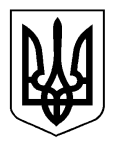 УКРАЇНАНОВГОРОД-СІВЕРСЬКА МІСЬКА РАДА                                       ЧЕРНІГІВСЬКОЇ ОБЛАСТІ      ВИКОНАВЧИЙ  КОМІТЕТ  РІШЕННЯ  30 листопада 2016 року      м. Новгород-Сіверський                                       № 211Про відшкодування паливно-мастильних матеріалівВідповідно до пункту 7 статті 80 Кодексу цивільного захисту України, пункту 16 Порядку створення та використання матеріальних резервів для запобігання і ліквідації наслідків надзвичайних ситуацій, затвердженого постановою Кабінету Міністрів України від 30 вересня 2015 року №775, розглянувши рішення комісії з питань техногенно-екологічної безпеки і надзвичайних ситуацій від 25 листопада 2016 року, з метою запобігання та оперативного реагування на надзвичайні ситуації (події), що може призвести до загибелі людей на території міста, на підставі наданих документів (актів на списання матеріальних цінностей від 01 вересня 2016 року, 30 вересня 2016 року та 01 листопада 2016 року), керуючись статтями 38, 40, 52 та 59 Закону України «Про місцеве самоврядування», виконавчий комітет міської ради ВИРІШИВ:1. Затвердити протокол №14 комісії з питань техногенно-екологічної безпеки і надзвичайних ситуацій від 25 листопада 2016 року.2. Відшкодувати з місцевого матеріального резерву 240 літрів дизельного пального, що використані 7 ДПРЧ (м. Новгород-Сіверський) 2 ДПРЗ управління Державної служби України з надзвичайних  ситуацій у Чернігівській області для запобігання та оперативного реагування  на надзвичайні ситуації та пожежі, підтримання у постійній бойовій готовності рятувальних формувань служби цивільного захисту на території міської ради.3. Відділу бухгалтерського обліку, планування та звітності міської ради списати з обліку матеріального резерву 240 літрів дизельного пального .	4. Контроль за виконанням даного рішення покласти на заступника міського голови  з питань діяльності  виконавчих органів міської ради      Могильного О.О.Міський голова                                                                                     О. Бондаренко